DANH MỤC BIỂU MẪU LÝ LỊCH TƯ PHÁP (Ban hành kèm theo Nghị định số …/2024/NĐ-CP của Chính phủ)Mẫu số 01CỘNG HOÀ XÃ HỘI CHỦ NGHĨA VIỆT NAMĐộc lập - Tự do - Hạnh phúcTỜ KHAI YÊU CẦU CẤP PHIẾU LÝ LỊCH TƯ PHÁP(Dùng cho cá nhân có yêu cầu cấp Phiếu lý lịch tư pháp)Kính gửi1: ...................................................................Tên tôi là (ghi bằng chữ in hoa):	Tên gọi khác (nếu có):............................................ 3. Giới tính:.......................................4. Ngày, tháng, năm sinh:	5. Giấy Chứng minh nhân dân/thẻ Căn cước công dân/thẻ Căn cước/Giấy chứng nhận căn cước/Hộ chiếu: .........................................	2 Số: ……………….	Cấp ngày.......tháng.........năm..............Tại:	6. Nơi sinh (tỉnh/ thành phố trực thuộc Trung ương):			7. Quốc tịch:......................................................8. Dân tộc:	9. Nơi thường trú3:	10. Nơi tạm trú4: 	11. Họ tên cha (ghi bằng chữ in hoa): ....................................Năm sinh: 	12. Họ tên mẹ (ghi bằng chữ in hoa): ....................................Năm sinh: 	13. Họ tên vợ/chồng(ghi bằng chữ in hoa):............................Năm sinh: 	14. Số điện thoại/e-mail:	15. Quá trình cư trú:- Người Việt Nam có một nơi cư trú từ khi đủ 14 tuổi 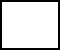 - Người Việt Nam có nhiều nơi cư trú từ khi đủ 14 tuổi - Người nước ngoài đang cư trú tại Việt Nam - Người nước ngoài đã cư trú tại Việt Nam 16. Phần khai về án tích, nội dung bị cấm đảm nhiệm chức vụ, thành lập, quản lý doanh nghiệp, h     ợp tác xã (nếu có): ................................................................................................................................................................................................................................	17. Yêu cầu cấp Phiếu lý lịch tư pháp5: Số 1             Số 2 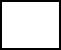 Yêu cầu xác nhận về nội dung cấm đảm nhiệm chức vụ, thành lập, quản lý doanh nghiệp, hợp tác xã theo quyết định tuyên bố phá sản (trong trường hợp yêu cầu cấp Phiếu lý lịch tư pháp số 1):   Có               Không 18. Mục đích yêu cầu cấp Phiếu lý lịch tư pháp: 	19. Hình thức, phương thức nhận kết quả: - Nhận Phiếu lý lịch tư pháp bằng giấy:   theo phương thức trực tiếp/bưu chính6:Số lượng Phiếu lý lịch tư pháp yêu cầu cấp	Phiếu	‎- Nhận Phiếu lý lịch tư pháp điện tử:   theo phương thức trực tuyến7:Tôi xin cam đoan những lời khai trên là đúng sự thật và chịu trách nhiệm về lời khai của mình............, ngày ……… tháng …… năm ………Người khai(Ký, ghi rõ họ tên)Ghi chú:Các thông tin tại biểu mẫu này đồng thời được sử dụng để cơ quan quản lý nhà nước xây dựng và cung cấp biểu mẫu điện tử tương tác đối với dịch vụ công trực tuyến.Cá nhân sử dụng Giấy Chứng minh nhân dân/thẻ Căn cước công dân/thẻ Căn cước/Giấy chứng nhận căn cước để yêu cầu cấp Phiếu lý lịch tư pháp, đề nghị điền thông tin hoặc tích chọn thông tin tại các trường thông tin số thứ tự 1, 4, 5 và từ 14 đến 19. Cơ quan có thẩm quyền, cán bộ, công chức, viên chức, cá nhân được giao trách nhiệm tiếp nhận yêu cầu cấp Phiếu lý lịch tư pháp có trách nhiệm khai thác, sử dụng thông tin công dân trong Cơ sở dữ liệu quốc gia về dân cư để điền thông tin tại các trường số thứ tự 2, 3 và từ 6 đến 13; Trường hợp không thể khai thác được thông tin hoặc cá nhân sử dụng hộ chiếu để yêu cầu cấp Phiếu lý lịch tư pháp thì đề nghị cá nhân điền đầy đủ thông tin.1 Phòng Tư pháp huyện, quận, thị xã, thành phố thuộc thành phố Hà Nội, thành phố Hồ Chí Minh và tỉnh Nghệ An2 Ghi rõ là chứng minh nhân dân, thẻ căn cước công dân, thẻ căn cước, giấy chứng nhận căn cước hay hộ chiếu3,4 Trường hợp cá nhân điền thông tin, đề nghị điền nơi thường trú, tạm trú tại thời điểm yêu cầu cấp Phiếu lý lịch tư pháp; trường hợp không có nơi thường trú, tạm trú thì điền “//”. 5 Phiếu lý lịch tư pháp số 1 là Phiếu ghi các án tích chưa được xóa và không ghi các án tích đã được xóa; thông tin về cấm đảm nhiệm chức vụ, thành lập, quản lý doanh nghiệp, hợp tác xã chỉ ghi vào Phiếu lý lịch tư pháp số 1 khi cá nhân, cơ quan, tổ chức có yêu cầu.Phiếu lý lịch tư pháp số 2 là Phiếu ghi đầy đủ các án tích, bao gồm án tích đã được xóa và án tích chưa được xóa và thông tin về cấm đảm nhiệm chức vụ, thành lập, quản lý doanh nghiệp, hợp tác xã.6,7 Tích rõ hình thức, phương thức nhận kết quả. Trường hợp nhận kết quả trực tuyến (bản điện tử sẽ được gửi về Kho quản lý dữ liệu điện tử của cá nhân/địa chỉ thư điện tử/thiết bị số/số điện thoại của người yêu cầu); trường hợp nhận kết quả qua dịch vụ bưu chính đề nghị cá nhân ghi đầy đủ địa chỉ nhận và nộp phí dịch vụ bưu chính.Mẫu số 02CỘNG HOÀ XÃ HỘI CHỦ NGHĨA VIỆT NAMĐộc lập - Tự do - Hạnh phúcTỜ KHAI YÊU CẦU CẤP PHIẾU LÝ LỊCH TƯ PHÁP(Dùng cho cá nhân trong trường hợp ủy quyền yêu cầu cấp Phiếu lý lịch tư pháp số 1 và cá nhân là cha, mẹ của người chưa thành niên yêu cầu cấp Phiếu lý lịch tư pháp số 1, số 2)Kính gửi1: .....................................…………………		I. PHẦN KHAI VỀ NGƯỜI ĐƯỢC ỦY QUYỀN HOẶC CHA/MẸ CỦA NGƯỜI CHƯA THÀNH NIÊN YÊU CẦU CẤP PHIẾU LÝ LỊCH TƯ PHÁPTên tôi là (ghi bằng chữ in hoa):	2. Ngày, tháng, năm sinh:	3. Giấy Chứng minh nhân dân/thẻ Căn cước công dân/thẻ Căn cước/Giấy chứng nhận căn cước/Hộ chiếu: .........................................	2 Số: ……………….	Cấp ngày.......tháng.........năm..............Tại:	..	4. Địa chỉ liên hệ:		................................................................................Số điện thoại:	5. Được sự ủy quyền:	5.1. Mối quan hệ với người uỷ quyền3 :	 5.2. Theo văn bản ủy quyền ký ngày4.................tháng..........năm	Tôi làm Tờ khai này đề nghị cấp Phiếu lý lịch tư pháp cho người có tên dưới đây :II. PHẦN KHAI VỀ NGƯỜI ỦY QUYỀN HOẶC NGƯỜI CHƯA THÀNH NIÊNHọ và tên (ghi bằng chữ in hoa):	Tên gọi khác (nếu có):............................................ 3. Giới tính:.......................................4. Ngày, tháng, năm sinh:	5. Giấy Chứng minh nhân dân/thẻ Căn cước công dân/thẻ Căn cước/Giấy chứng nhận căn cước/Hộ chiếu: .....................	2 Số5: ……………….	Cấp ngày.......tháng.........năm..............Tại:		6. Nơi sinh (tỉnh/ thành phố trực thuộc Trung ương):			7. Quốc tịch:......................................................8. Dân tộc:	9. Nơi thường trú6:	10. Nơi tạm trú7: 	11. Họ tên cha (ghi bằng chữ in hoa): ....................................Năm sinh: 	12. Họ tên mẹ (ghi bằng chữ in hoa): ....................................Năm sinh: 	13. Họ tên vợ/chồng(ghi bằng chữ in hoa):............................Năm sinh: 	14. Số điện thoại/e-mail:	15. Quá trình cư trú của người ủy quyền hoặc người chưa thành niên:- Người Việt Nam có một nơi cư trú từ khi đủ 14 tuổi ;- Người Việt Nam có nhiều nơi cư trú từ khi đủ 14 tuổi ;- Người nước ngoài đang cư trú tại Việt Nam ;- Người nước ngoài đã cư trú tại Việt Nam ;16. Phần khai về án tích, nội dung bị cấm đảm nhiệm chức vụ, thành lập, quản lý doanh nghiệp, hợp tác xã (nếu có): .....................................................................................................................................................................................................................................	…17. Yêu cầu cấp Phiếu lý lịch tư pháp8: Số 1             Số 2 Yêu cầu xác nhận về nội dung cấm đảm nhiệm chức vụ, thành lập, quản lý doanh nghiệp, hợp tác xã theo quyết định tuyên bố phá sản (trong trường hợp yêu cầu cấp Phiếu lý lịch tư  pháp số 1):   Có               Không 18. Mục đích yêu cầu cấp Phiếu lý lịch tư pháp: 	19. Hình thức, phương thức nhận kết quả: - Nhận Phiếu lý lịch tư pháp bằng giấy:   theo phương thức trực tiếp/bưu chính9:Số lượng Phiếu lý lịch tư pháp yêu cầu cấp	Phiếu‎- Nhận Phiếu lý lịch tư pháp điện tử:   theo phương thức trực tuyến10:Tôi xin cam đoan những lời khai trên là đúng sự thật và chịu trách nhiệm về lời khai của mình.…………, ngày …… tháng …… năm….Người khai(Ký, ghi rõ họ tên)Ghi chú:Các thông tin tại biểu mẫu này đồng thời được sử dụng để cơ quan quản lý nhà nước xây dựng và cung cấp biểu mẫu điện tử tương tác đối với dịch vụ công trực tuyếnNgười ủy quyền/người chưa thành niên sử dụng Giấy Chứng minh nhân dân/thẻ Căn cước công dân/thẻ Căn cước/Giấy chứng nhận căn cước để yêu cầu cấp Phiếu lý lịch tư pháp, đề nghị điền thông tin hoặc tích chọn thông tin tại các trường thông tin số thứ tự 1, 4, 5 và từ 14 đến 19 phần II. Cơ quan có thẩm quyền, cán bộ, công chức, viên chức, cá nhân được giao trách nhiệm tiếp nhận yêu cầu cấp Phiếu lý lịch tư pháp có trách nhiệm khai thác, sử dụng thông tin công dân trong Cơ sở dữ liệu quốc gia về dân cư để điền thông tin tại các trường số thứ tự 2, 3 và từ 6 đến 13 phần II. Trường hợp không thể khai thác được thông tin hoặc người ủy quyền/người chưa thành niên sử dụng hộ chiếu để yêu cầu cấp Phiếu lý lịch tư pháp thì đề nghị người yêu cầu cấp Phiếu điền đầy đủ thông tin.1 Phòng Tư pháp huyện, quận, thị xã, thành phố thuộc thành phố Hà Nội, thành phố Hồ Chí Minh và tỉnh Nghệ An2 Ghi rõ là chứng minh nhân dân, thẻ căn cước công dân, thẻ căn cước, giấy chứng nhận căn cước hay hộ chiếu.3 Ghi rõ mối quan hệ trong trường hợp người được ủy quyền là cha, mẹ, vợ, chồng, con của người ủy quyền; trong trường hợp này không cần có văn bản ủy quyền.4 Ghi rõ trong trường hợp có văn bản ủy quyền.5 Trường hợp người chưa thành niên chưa có thẻ căn cước thì điền số định danh cá nhân.6,7 Trường hợp cá nhân điền thông tin, đề nghị điền nơi thường trú, tạm trú tại thời điểm yêu cầu cấp Phiếu lý lịch tư pháp; trường hợp không có nơi thường trú, tạm trú thì điền “//”.8 Cha/mẹ của người chưa thành niên được yêu cầu cấp Phiếu lý lịch tư pháp số 2.9,10 Tích rõ hình thức, phương thức nhận kết quả. Trường hợp nhận kết quả trực tuyến (bản điện tử sẽ được gửi về Kho quản lý dữ liệu điện tử của cá nhân/địa chỉ thư điện tử/thiết bị số/điện thoại của người yêu cầu); trường hợp nhận kết             quả qua dịch vụ bưu chính đề nghị cá nhân ghi đầy đủ địa chỉ nhận và nộp phí dịch vụ bưu chính.Mẫu số 03(Mẫu văn bản yêu cầu cấp Phiếu LLTP dùng cho cơ quan tiến hành tố tụng, cơ quan nhà nước, tổ chức chính trị, tổ chức chính trị - xã hội)…………………………	CỘNG HOÀ XÃ HỘI CHỦ NGHĨA VIỆT NAMĐộc lập - Tự do - Hạnh phúcSố:	……, ngày…… tháng……năm……Kính gửi:1 ....................................................Căn cứ Nghị quyết số  /   /    ngày ….tháng… năm 2024 của Quốc hội thí điểm giao một số phòng Tư pháp thuộc Ủy ban nhân dân cấp huyện tại thành phố Hà Nội, thành phố Hồ Chí Minh, tỉnh Nghệ An thực hiện cấp Phiếu lý‎ lịch tư pháp,…………………………2, số định danh của tổ chức (nếu có) …………………đề nghị……………………1cấp Phiếu lý lịch tư pháp3……….. của người có tên dưới đây:Họ và tên (ghi bằng chữ in hoa):	.2. Tên gọi khác (nếu có):............................................ 3. Giới tính:.......................................4. Ngày, tháng, năm sinh:	5. Giấy Chứng minh nhân dân/thẻ Căn cước công dân/thẻ Căn cước/Giấy chứng nhận căn cước/Hộ chiếu: .........................................	4 Số: ……………….	Cấp ngày.......tháng.........năm..............Tại:		6. Nơi sinh (tỉnh/ thành phố trực thuộc Trung ương):			7. Quốc tịch:......................................................8. Dân tộc:	9. Nơi thường trú5:	10. Nơi tạm trú6: 	11. Họ tên cha (ghi bằng chữ in hoa): ....................................Năm sinh: 	12. Họ tên mẹ (ghi bằng chữ in hoa): ....................................Năm sinh: 	13. Họ tên vợ/chồng(ghi bằng chữ in hoa):............................Năm sinh: 	14. Yêu cầu xác nhận về nội dung cấm đảm nhiệm chức vụ, thành lập, quản lý doanh  nghiệp, hợp tác xã theo quyết định tuyên bố phá sản:	Có       Không  15. Mục đích sử dụng Phiếu lý lịch tư pháp: 		16. Hình thức, phương thức nhận kết quả: - Nhận Phiếu lý lịch tư pháp bằng giấy:   theo phương thức trực tiếp/bưu chính7:Số lượng Phiếu lý lịch tư pháp yêu cầu cấp	Phiếu‎- Nhận Phiếu lý lịch tư pháp điện tử:   theo phương thức trực tuyến8:Nơi nhận:Như trên;-....................................................(Ký, ghi rõ họ tên, đóng dấu)Ghi chú :Trường hợp yêu cầu cấp Phiếu lý lịch tư pháp của cá nhân có Giấy Chứng minh nhân dân/thẻ Căn cước công dân/thẻ Căn cước/Giấy chứng nhận căn cước, cơ quan, tổ chức yêu cầu cấp Phiếu lý lịch tư pháp điền thông tin tại các trường số thứ tự 1, 4, 5 và từ 14 đến 16. Cơ quan có thẩm quyền, cán bộ, công chức, viên chức, cá nhân được giao trách nhiệm tiếp nhận yêu  cầu cấp Phiếu lý lịch tư pháp phải khai thác, sử dụng thông tin trong Cơ sở dữ liệu quốc gia về dân cư để điền thông tin tại các trường số thứ tự 2, 3 và từ 6 đến 13. Trường hợp không thể khai thác được thông tin của cá nhân được cấp Phiếu lý lịch tư pháp hoặc cơ quan, tổ chức điền thông tin hộ chiếu của người được cấp Phiếu lý lịch tư pháp thì đề nghị Cơ quan/tổ chức cung cấp đầy đủ thông tin.1 Phòng Tư pháp huyện, quận, thị xã, thành phố thuộc thành phố Hà Nội, thành phố Hồ Chí Minh và tỉnh Nghệ An.2 Ghi rõ tên cơ quan, tổ chức yêu cầu cấp Phiếu lý lịch tư pháp3 Phiếu lý lịch tư pháp số 1 (Cơ quan nhà nước, tổ chức chính trị, tổ chức chính trị - xã hội); Phiếu lý lịch tư pháp số 2 (Cơ quan tiến hành tố tụng).4 Ghi rõ là chứng minh nhân dân, thẻ căn cước công dân, thẻ căn cước, giấy chứng nhận căn cước hay hộ chiếu. Trường hợp người chưa thành niên chưa có thẻ căn cước thì điền số định danh cá nhân.5,6  Trường hợp cơ quan, tổ chức yêu cầu cấp Phiếu lý lịch tư pháp điền thông tin, thì điền nơi thường trú, tạm trú của người được yêu cầu cấp cấp Phiếu lý‎ lịch tư pháptại thời điểm yêu cầu cấp Phiếu lý lịch tư pháp; trường hợp không có nơi thường trú, tạm trú thì điền “//”.7,8 Tích rõ hình thức, phương thức nhận kết quả. Trường hợp nhận kết quả trực tuyến (bản điện tử sẽ được gửi về Kho quản lý dữ liệu điện tử của cơ quan, tổ chức/địa chỉ thư điện tử); trường hợp nhận kết         quả qua dịch vụ bưu chính đề nghị cơ quan, tổ chức ghi đầy đủ địa chỉ nhận.PHIẾU LÝ LỊCH TƯ PHÁP SỐ 1Căn cứ Luật Lý lịch tư pháp ngày 17 tháng 6 năm 2009;Căn cứ Nghị quyết số  /   /    ngày ….tháng… năm 2024 của Quốc hội thí điểm giao một số phòng Tư pháp thuộc Ủy ban nhân dân cấp huyện tại thành phố Hà Nội, thành phố Hồ Chí Minh, tỉnh Nghệ An thực hiện cấp Phiếu lý‎ lịch tư pháp;Căn cứ Nghị định số   /2024/NĐ-CP ngày … tháng…năm 2024 của Chính phủ quy định chi tiết một số điều và biện pháp thi hành Nghị quyết số   /   /    ngày ….tháng… năm 2024 của Quốc hội thí điểm giao một số phòng Tư pháp thuộc Ủy ban nhân dân cấp huyện tại thành phố Hà Nội, thành phố Hồ Chí Minh, tỉnh Nghệ An thực hiện cấp Phiếu lý‎ lịch tư pháp.XÁC NHẬN:1. Họ và tên 2:....................................................................................2.Giới tính	3. Ngày, tháng, năm sinh:….../…../…… 4. Nơi sinh3: 	5. Quốc tịch:	6. Nơi thường trú4:	7. Nơi tạm trú5: 		8. Giấy Chứng minh nhân dân/thẻ Căn cước công dân/thẻ Căn cước/Giấy chứng nhận căn cước/Hộ chiếu: .........................................	6 Số: ……………….	Cấp ngày.......tháng.........năm..............Tại:		9. Tình trạng án tích:	10.Thông tin về cấm đảm nhiệm chức vụ, thành lập, quản lý doanh nghiệp, hợp tác xã7:.......................................................................................................................................................……………………….8Ghi chú:1 Ghi rõ tên Phòng Tư pháp huyện, quận, thị xã, thành phố thuộc thành phố Hà Nội, thành phố Hồ Chí Minh và tỉnh Nghệ An.2 Viết bằng chữ in hoa, đủ dấu.3 Ghi rõ tỉnh/ thành phố trực thuộc Trung ương.4,5 Trường hợp có nơi thường trú và nơi tạm trú thì ghi cả hai nơi.6 Ghi rõ là chứng minh nhân dân, thẻ căn cước công dân, thẻ căn cước, giấy chứng nhận căn cước hay hộ chiếu. Trường hợp người chưa thành niên chưa có thẻ căn cước thì là số định danh cá nhân7 Trường hợp cá nhân không có yêu cầu xác nhận thông tin cấm đảm nhiệm chức vụ, thành lập, quản lý      doanh nghiệp, hợp tác xã thì mục 10 không ghi vào Phiếu lý lịch tư pháp số 1.8 Trưởng phòng Tư pháp hoặc người được ủy quyền ký, ghi rõ họ, tên, đóng dấu đối với trường hợp cấp Phiếu lý lịch tư pháp bằng văn bản giấy; ký số đối với trường hợp trường hợp cấp Phiếu lý lịch tư pháp điện tử...........................................……………………….1Số: …………./………Mẫu số 05........CỘNG HÒA XÃ HỘI CHỦ NGHĨA VIỆT NAMĐộc lập - Tự do - Hạnh phúc………, ngày……. tháng …… năm…PHIẾU LÝ LỊCH TƯ PHÁP SỐ 2Căn cứ Luật Lý lịch tư pháp ngày 17 tháng 6 năm 2009;Căn cứ Nghị quyết số  /   /    ngày ….tháng… năm 2024 của Quốc hội thí điểm giao một số phòng Tư pháp thuộc Ủy ban nhân dân cấp huyện tại thành phố Hà Nội, thành phố Hồ Chí Minh, tỉnh Nghệ An thực hiện cấp Phiếu lý‎ lịch tư pháp;Căn cứ Nghị định số   /2024/NĐ-CP ngày … tháng…năm 2024 của Chính phủ quy định chi tiết một số điều và biện pháp thi hành Nghị quyết số  /   /    ngày ….tháng… năm 2024 của Quốc hội thí điểm giao một số phòng Tư pháp thuộc Ủy ban nhân dân cấp huyện tại thành phố Hà Nội, thành phố Hồ Chí Minh, tỉnh Nghệ An thực hiện cấp Phiếu lý‎ lịch tư pháp.XÁC NHẬN:1. Họ và tên2..................................................................................... 2. Giới tính:	3. Ngày, tháng, năm sinh:...../...../........4. Nơi sinh3:	5. Quốc tịch:	6. Nơi thường trú 4:	7. Nơi tạm trú 5: 	8. Giấy Chứng minh nhân dân/thẻ Căn cước công dân/thẻ Căn cước/Giấy chứng nhận căn cước/Hộ chiếu: .........................................	6 Số: ……………….	Cấp ngày.......tháng.........năm..............Tại:		9. Họ và tên cha:	10. Họ và tên mẹ:	11. Họ và tên vợ/chồng: 	12. Tình trạng án tích:	13. Thông tin về cấm đảm nhiệm chức vụ, thành lập, quản lý doanh nghiệp, hợp tác xã:…………………………………………………………………………………………………………………………….7Ghi chú1 Ghi rõ Phòng Tư pháp huyện, quận, thị xã, thành phố thuộc thành phố Hà Nội, thành phố Hồ Chí Minh và tỉnh Nghệ An.2 Viết bằng chữ in hoa, đủ dấu.3 Ghi rõ tỉnh/ thành phố trực thuộc Trung ương.4,5 Trường hợp có nơi thường trú và nơi tạm trú thì ghi cả hai nơi.6 Ghi rõ là chứng minh nhân dân, thẻ căn cước công dân, thẻ căn cước, giấy chứng nhận căn cước hay hộ chiếu. Trường hợp người chưa thành niên chưa có thẻ căn cước thì ghi số định danh cá nhân. 7 Trưởng phòng Tư pháp hoặc người được ủy quyền ký, ghi rõ họ, tên, đóng dấu đối với trường hợp cấp Phiếu lý lịch tư pháp bằng văn bản giấy; ký số đối với trường hợp trường hợp cấp Phiếu lý lịch tư pháp điện tử.STTKý hiệuTên biểu mẫu1Mẫu số 01Tờ khai yêu cầu cấp Phiếu lý lịch tư pháp dùng  cho cá nhân yêu cầu cấp Phiếu lý lịch tư pháp2Mẫu số 02Tờ khai yêu cầu cấp Phiếu lý lịch tư pháp dùng cho cá nhân trong trường hợp ủy quyền yêu cầu              cấp Phiếu lý lịch tư pháp số 1 và cha, mẹ của người chưa thành niên yêu cầu cấp Phiếu lý lịch tư pháp số 1, số 23Mẫu số 03Mẫu văn bản yêu cầu cấp Phiếu lý lịch tư pháp dùng cho cơ quan tiến hành tố tụng, cơ quan nhà nước, tổ chức chính          trị, tổ chức chính trị - xã hội4Mẫu số 04Phiếu lý lịch tư pháp số 15Mẫu số 05Phiếu lý lịch tư pháp số 2..........................................……………………….1Số: …………./……Mẫu số 04CỘNG HÒA XÃ HỘI CHỦ NGHĨA VIỆT NAMĐộc lập - Tự do - Hạnh phúc          ………, ngày……. tháng …… năm…Quyết định số ............................ngày............................     tháng ............................   năm ....................................  của Tòa án nhân dân ............................................................................................................................................... Chức vụ bị cấm đảm nhiệm: ..................................................................................................................................Thời hạn không được thành lập, quản lý‎ doanh nghiệp, hợp tác xã: .......................................................................Tội danh - Điều khoản của Bộ luật hình sự được áp dụng:......................................................................................................................................................................................................................................................................Hình phạt chính:......................................................................................................................................................Hình phạt bổ sung:..................................................................................................................................................Nghĩa vụ dân sự, án phí:.........................................................................................................................................Tình trạng thi hành án:............................................................................................................................................Xóa án tích:............................................................................................................................................................Ghi chú:……………………………………………………………………………………………………………Quyết định số ............................ngày............................     tháng ............................   năm ....................................  của Tòa án nhân dân ............................................................................................................................................... Chức vụ bị cấm đảm nhiệm: ..................................................................................................................................Thời hạn không được thành lập, quản lý‎ doanh nghiệp, hợp tác xã: .......................................................................